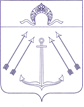 СОВЕТ  ДЕПУТАТОВ ПОСЕЛЕНИЯ  КОКОШКИНО  В ГОРОДЕ МОСКВЕ	_____________________________________________________________                  проект	РЕШЕНИЕ                                                 от 17 марта 2022 года № Об отчете исполняющего обязанностиглавы  администрации поселенияКокошкино за 2021 год	Руководствуясь пунктом 18 части 4 статьи 12 Закона города Москвы                            от 06.11.2002 № 56 «Об организации местного самоуправления в городе Москве», частью 4 статьи 10 Устава поселения Кокошкино, Совет депутатов поселения Кокошкино в городе Москве решил:	1.Принять к сведению отчет исполняющего обязанности главы администрации поселения Кокошкино Мочанова С.В. о результатах своей деятельности, деятельности администрации поселения Кокошкино за 2021 год.2.Опубликовать отчет исполняющего обязанности главы администрации поселения Кокошкино за 2021 год в информационном бюллетене администрации поселения Кокошкино и разместить на официальном сайте администрации поселения Кокошкино в информационно-телекоммуникационной сети «Интернет».3. Контроль за выполнением настоящего решения возложить на главу поселения  Кокошкино Сорокина Е.В.ОЗНАКОМЛЕН:Глава поселения Кокошкино	         	                               Е.В. Сорокин